О создании аукционной комиссии по проведению торгов на право заключения договора на установку и эксплуатацию рекламных конструкций, утверждении ее состава и положения о нейВ соответствии с Гражданским кодексом Российской Федерации, Федеральным законом от 13 марта 2006 года  № 38-ФЗ «О рекламе», Федеральным законом от 26 июля 2006 года № 135ФЗ «О защите конкуренции», приказом Федеральной антимонопольной службы                                от 10 февраля 2010 года  № 67 «О порядке проведения конкурсов или аукционов на право заключения договоров аренды, договоров безвозмездного пользования, договоров доверительного управления имуществом, иных договоров, предусматривающих переход прав владения и (или) пользования в отношении государственного или муниципального имущества, и перечне видов имущества, в отношении которого заключение указанных договоров может осуществляться путем проведения торгов в форме конкурса», решением Совета депутатов Тюльганского района                      от 29 сентября 2015 года № 78 -IV-СД «Об утверждении Положения о порядке проведении торгов на право заключения договора на установку и эксплуатацию рекламных конструкций на территории муниципального образования Тюльганский район», руководствуясь Уставом муниципального образования Тюльганский район,   п о с т а н о в л я ю:Создать аукционную комиссию по проведению торгов на право заключения договора на установку и эксплуатацию рекламных конструкций на территории муниципального образования Тюльганский район Оренбургской области. Утвердить:Состав аукционной комиссии по проведению торгов на право заключения договора на установку и эксплуатацию рекламных конструкций на территории муниципального образования Тюльганский район Оренбургской области (приложение №1).Положение об аукционной комиссии по проведению торгов на право заключения договора на установку и эксплуатацию рекламных конструкций на территории муниципального образования Тюльганский район Оренбургской области (приложение № 2).3. Контроль за исполнением настоящего постановления возложить на заместителя главы администрации района по оперативному управлению.4. Постановление вступает в силу после его официального обнародования путем размещения  на официальном сайте муниципального образования Тюльганский район в сети «Интернет».Исполняющий обязанностиглавы администрации района                                                            И.А. Круглов                                                                                                                                                                           Приложение № 1к постановлению главы администрации района 01.02.2017 №    99-п Состав аукционной комиссии по проведению торгов на право заключения договора на установку и эксплуатацию рекламных конструкций на территории муниципального образования Тюльганский район Оренбургской областиПриложение № 2к постановлению главы администрации района 01.02.2017 №    99-пПоложение об аукционной комиссиипо проведению торгов на право заключения договорана установку и эксплуатацию рекламных конструкцийна территории муниципального образования Тюльганский районОренбургской области1. Общие положения1.1. Настоящее Положение определяет цели, задачи, функции, состав и регламент работы аукционной комиссии (далее - Комиссия) по проведению аукциона на право заключения договора на установку и эксплуатацию рекламных конструкций на земельных участках, зданиях или ином недвижимом имуществе, находящемся в муниципальной собственности Тюльганского района, также земельных участках, государственная собственность на которые не разграничена, на территории Тюльганского района.12. Комиссия является постоянно действующим органом, созданным для проведения аукционов на право заключения договора на установку и эксплуатацию рекламных конструкций на земельном участке, здании или на ином недвижимом имуществе, находящемся в муниципальной собственности Тюльганского района, также земельных участках, государственная собственность на которые не разграничена, на территории Тюльганского района.1.3. Правовую основу деятельности Комиссии составляет Гражданский кодекс РФ, Федеральный закон от 13.03.2006 № 38-ФЗ «О рекламе», Федеральный закон от 26.07.2006 № 135-ФЗ «О защите конкуренции», приказ Федеральной антимонопольной службы от 10.02.2010 № 67 «О порядке проведения конкурсов или аукционов на право заключения договоров аренды, договоров безвозмездного пользования, договоров доверительного управления имуществом, иных договоров, предусматривающих переход прав владения и (или) пользования в отношении государственного или муниципального имущества, и перечне видов имущества, в отношении которого заключение указанных договоров может осуществляться путем проведения торгов в форме конкурса», решением Совета депутатов Тюльганского района от 29.09.2015 года № 78 -IV-СД «Об утверждении Положения о порядке проведении торгов на право заключения договора на установку и эксплуатацию рекламных конструкций на территории муниципального образования Тюльганский район».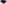 2. Порядок формирования комиссии2.1. Комиссия создается организатором торгов — администрацией Тюльганского района Оренбургской области.2.2. Состав Комиссии утверждается постановлением администрации Тюльганского района.2.3. Комиссия создается в составе не менее пяти человек.2.4. Членами Комиссии не могут быть:2.4.1. Физические лица, лично заинтересованные в результатах аукционов (в том числе физические лица, подавшие заявки на участие в аукционе либо состоящие в штате организаций, подавших указанные заявки);2.4.2. Физические лица, на которых способны оказывать влияние участники аукционов и лица, подавшие заявки на участие в аукционе (в том числе физические лица, являющиеся участниками (акционерами) этих организаций, членами их органов управления, кредиторами участников аукционов).2.5. В случае выявления в составе Комиссии указанных лиц организатор аукциона, принявший решение о создании Комиссии обязан незамедлительно заменить их иными физическими лицами.2.6. Замена члена Комиссии допускается только по решению организатора аукциона.З. Задачи и функции комиссииЗ. 1. Комиссия создается в целях проведения торгов в виде аукциона.3.2. Для выполнения возложенных задач Комиссия осуществляет следующие функции:3.2.1. Запрашивает информацию и документы в целях проверки соответствия участника аукциона требованиям, установленным действующим законодательством, у органов власти в соответствии с их компетенцией и иных лиц, за исключением лиц, подавших заявку на участие в торгах.3.2.2. Комиссия осуществляет:3.2.2.1. Рассмотрение заявок на участие в аукционе;3.2.2.2. Отбор участников аукциона;З .2.2.3. Ведение протокола рассмотрения заявок на участие в аукционе;3.2.2.4. Ведение протокола аукциона;3.2.2.5. Ведение протокола об отказе от заключения договора;3.2.2.6. Ведение протокола об отстранении заявителя или участника аукциона от участия в аукционе.3.2.2.7. Осуществление иных действий, связанных с проведением торгов, в соответствии с действующим законодательством.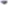 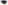 4. Численный состав и регламент работы комиссии4.1. В состав Комиссии включаются представители организатора торгов.4.2. Комиссия в соответствии с действующим законодательством определяет порядок организации своей работы.4.3. Комиссия правомочна принимать решения, если на заседании аукционной комиссии присутствует не менее пятидесяти процентов общего числа членов комиссии, при этом каждый член Комиссии имеет один голос.4.4. Комиссия состоит из председателя, заместителя председателя, членов и секретаря Комиссии.4.5. Председатель Комиссии руководит деятельностью Комиссии, председательствует на заседаниях, организует ее работу, осуществляет общий контроль за реализацией принятых Комиссией решений.4.5.1. В отсутствие председателя Комиссии его функции выполняет заместитель председателя Комиссии.4.6. Члены Комиссии лично участвуют в заседаниях и подписывают протоколы заседаний комиссий.4.7. Решения комиссии принимаются открытым голосованием простым большинством голосов членов Комиссии, присутствующих на заседании. Каждый член комиссии имеет один голос.4.8. Аукционист выбирается из числа членов аукционной Комиссии путем открытого голосования членов аукционной Комиссии большинством голосов.4.9. Секретарь Комиссии обеспечивает:4.9.1. Уведомление всех членов Комиссии о месте, дате, и времени проведения заседания Комиссии.4.9.2. Подготовку аукционной документации и информационного сообщения (извещение) о проведении торгов для размещения на официальном сайте Российской Федерации для размещения информации о проведении торгов, официальном сайте муниципального образования Тюльганский район;4.9.3. Выдачу аукционной документации на основании заявления любого заинтересованного лица, поданного в письменной форме, в том числе в форме электронного документа, по месту нахождения организатора торгов и в сроки,определенные аукционной документацией;4.9.4. Прием и регистрацию заявок на участие в аукционе;4.9.5. В случае необходимости разъяснение положений аукционной документации;4.9.6. Подготовку материалов для заседания Комиссии по рассмотрению заявок на участие в торгах, в том числе отслеживает поступление задатка за участие в аукционе на счет организатора торгов в установленные сроки;4.9.7. Ведение протокола рассмотрения заявок и направляет заявителям уведомления о принятом решении (о признании участником аукциона) либо об отказе в допуске к участию в аукционе;4.9.8. Регистрацию непосредственно перед началом проведения аукциона явившихся на аукцион участников аукциона;4.9.9. Ведение протокола аукциона;4.9.10. Контроль за соблюдением сроков предоставления победителю аукциона протокола аукциона и проекта договора на установку и эксплуатацию рекламных конструкций;4.9.11. Ведение протокола об отказе от заключения договора;4.9.12. Ведение протокола об отстранении заявителя или участника аукциона от участия в аукционе;4.9.13. Предоставление данных для возврата задатков за участие в аукционе всем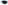 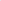 участникам в установленные сроки.4.9.14. В случае отсутствия секретаря Комиссии его функции выполняет любой член Комиссии, уполномоченный на выполнение таких функций председателем Комиссии (заместителем председателя Комиссии, в отсутствие председателя Комиссии).4.10. Организационно-техническое обеспечение деятельности Комиссии осуществляет организатор торгов.5. Обжалование решений комиссии5.1. Решения Комиссии могут быть обжалованы в порядке, установленном действующим законодательством.6. Ответственность членов комиссии6.1. Члены аукционной комиссии несут дисциплинарную, гражданско-правовую, административную, уголовную ответственность за неисполнение (ненадлежащее исполнение) своих обязанностей в соответствии с действующим законодательством Российской Федерации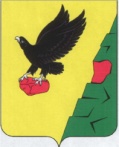                  Муниципальное образованиеТюльганский районОренбургской областиАДМИНИСТРАЦИЯТЮЛЬГАНСКОГОРАЙОНАП О С Т А Н О В Л Е Н И Е                 Муниципальное образованиеТюльганский районОренбургской областиАДМИНИСТРАЦИЯТЮЛЬГАНСКОГОРАЙОНАП О С Т А Н О В Л Е Н И Е                 Муниципальное образованиеТюльганский районОренбургской областиАДМИНИСТРАЦИЯТЮЛЬГАНСКОГОРАЙОНАП О С Т А Н О В Л Е Н И Е             01.02.2017 №    99-п              01.02.2017 №    99-п              01.02.2017 №    99-п Разослано:райпрокурору, орготделу, отделу архитектуры и градостроительства, членам комиссии.Председатель комиссииЗаместитель председателя комиссии– заместитель главы администрации по оперативному управлению;- начальник комитета по вопросам газо-тепло-электроснабжения, строительства, транспорта и связи администрации района;Секретарь комиссии– начальник отдела – главный архитектор района;                                                    Члены комиссии:                                                    Члены комиссии:–  начальник отдела администрации района по управлению имуществом и земельным отношениям; -  главный специалист –юрист;– главы поссельсоветов (по согласованию).